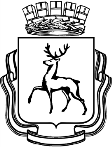 АДМИНИСТРАЦИЯ ГОРОДА НИЖНЕГО НОВГОРОДАДепартамент образованияМуниципальное автономное общеобразовательное учреждение «Школа № 190»П Р И К А ЗОб утверждении плана воспитательной работына 2021-2022 учебный год          На основании Федерального закона Российской Федерации от 29.12.2012г. №273-ФЗ "Об образовании в Российской Федерации", Стратегии развития воспитания в Российской Федерации на период до 2025 года, в целях совершенствования воспитательной деятельности школы, обеспечивающей создание социальной среды   воспитания и развития обучающихся, повышения качества воспитания в образовательном учреждении, в соответствии с программой воспитания и социализации и школьной воспитательной системой ПРИКАЗЫВАЮ:       1. Утвердить план воспитательной работы на 2021-2022 учебный год.       2. Заместителю директора по ВР Т.В.Касаткиной:       2.1. осуществлять контроль  за проведением воспитательных мероприятий в соответствии с планом воспитательной работы;       2.2. итоги воспитательной работы обсудить на методических объединениях классных руководителей в соответствии со сроками проведения в течение  учебного года;       2.3. Предоставить итоговый анализ результативности воспитательной работы в рамках реализации воспитательной системы и программы воспитания и социализации за 2021 - 2022 учебный год руководителю образовательного учреждения (срок до 15.06.2022).       3. Классным руководителям:       3.1. разработать классные планы воспитательной работы на 2021 – 2022 учебный год в соответствии со школьным планом (срок до 10.09.2021);       3.2. организовать проведение воспитательных мероприятий в соответствии с планом.        4. Контроль  за исполнением приказа возложить на заместителя директора по ВР Т.В.Касаткину.Директор                                                                                                            И.А.ЗвездоваТ.В.КасаткинаУтверждено приказом директораот 01.09.2021  №161-ОДПЛАН  ВОСПИТАТЕЛЬНОЙ РАБОТЫ МАОУ «Школа № 190»на 2021-2021 учебный год        Нормативные документы, на основании которых ведется воспитательная работа: Федеральный закон Российской Федерации от 29.12.2012г.  №273-ФЗ "Об образовании в Российской Федерации", Стратегия развития воспитания в Российской Федерации на период до 2025 года, Закон Российской Федерации «Об основных гарантиях прав ребенка в Российской Федерации», ФГОС НОО, ФГОС ООО, «Программа развития воспитательной компоненты в образовательных учреждениях», Программа воспитания и социализации школьников.         Цель воспитательной работы школы:  совершенствование воспитательной деятельности, способствующей развитию нравственной, физически здоровой личности, способной к творчеству и самоопределению.Обеспечение системного подхода создающего условия для формирования ценностных ориентаций у обучающихся, необходимых для становления высоконравственного, ответственного, творческого, инициативного, компетентного гражданина России, с активной гражданской позицией. Задачи Продолжить создавать условий для успешного перехода на ФГОС второго поколения;Совершенствование системы воспитательной работы в классных коллективах; формирование гуманистических отношений к окружающему миру, приобщение к общечеловеческим ценностям, освоение, усвоение, присвоение этих ценностей; формирование гражданского самосознания, ответственности за  судьбу  Родины, потребности в здоровом образе жизни, активной жизненной позиции; Приобщение школьников к ведущим духовным ценностям своего народа, к его национальной культуре, языку, традициям и обычаям;Продолжить работу, направленную на сохранение и укрепление здоровья обучающихся, привитие им навыков здорового образа жизни, на профилактику правонарушений, преступлений несовершеннолетними;Создать условия для выстраивания системы воспитания в школе на основе гуманизации и личностно-ориентированного подхода в обучении и воспитании школьников.Продолжить работу по поддержке социальной инициативы, творчества, самостоятельности у школьников через развитие детских общественных движений и органов ученического самоуправления.Дальнейшее развитие и совершенствование системы внеурочной деятельности и дополнительного образования в школе.Развитие коммуникативных умений педагогов, работать в системе «учитель – ученик - родитель».В области формирования личностной культуры:- формирование способности к духовному развитию, реализации творческого потенциала в учебно-игровой, предметно-продуктивной, социально ориентированной, общественно полезной деятельности на основе традиционных нравственных установок иморальных норм, непрерывного образования, самовоспитания и универсальной духовно-нравственной компетенции, понимаемой как стремление к самосовершенствованию;укрепление нравственности, основанной на свободе воли и духовных отечественных традициях, внутренней установке личности школьника поступать согласно своей совести; - формирование основ нравственного самосознания личности (совести) — способности подростка формулировать собственные нравственные обязательства, осуществлять нравственный самоконтроль, требовать от себя выполнения моральных норм, давать нравственную оценку своим и чужим поступкам;- формирование нравственного смысла учения, ориентированной на социально значимые цели и общественно полезной деятельности; - формирование морали — осознанной учащимся необходимости поведения, ориентированного на благо других людей и определяемого традиционными представлениями о добре и зле, справедливом и несправедливом, добродетели и пороке, должном и недопустимом; - усвоение учащимся базовых национальных ценностей, духовных традиций народов России; - укрепление у подростка позитивной нравственной самооценки, самоуважения и жизненного оптимизма; - развитие эстетических потребностей, ценностей и чувств; - развитие способности открыто выражать и аргументировано отстаивать свою нравственно оправданную позицию, проявлять критичность к собственным намерениям, мыслям и поступкам; - развитие способности к самостоятельным поступкам и действиям, совершаемым на основе морального выбора, к принятию ответственности за их результаты; - развитие трудолюбия, способности к преодолению трудностей, целеустремленности настойчивости в достижении результата; - формирование творческого отношения к учебе, труду, социальной деятельности на основе нравственных ценностей и моральных норм; - формирование у подростка первоначальных профессиональных намерений и интересов, осознание нравственного значения будущего профессионального выбора; - осознание подростком ценности человеческой жизни, формирование умения противостоять в пределах своих возможностей действиям и влияниям, представляющим угрозу для жизни, физического и нравственного здоровья, духовной безопасности личности; - формирование экологической культуры. В области формирования социальной культуры:- формирование многоуровневой российской гражданской идентичности, включающей в себя идентичность члена семьи, школьного коллектива, территориально-культурной общности, этнического сообщества, российской гражданской нации; - укрепление веры в Россию, чувства личной ответственности за Отечество, заботы о процветании своей страны; - развитие патриотизма и гражданской солидарности; - развитие навыков и умений организации и осуществления сотрудничества с педагогами, сверстниками, родителями, старшими и младшими в решении личностно и социально значимых проблем на основе знаний, полученных в процессе образования; - формирование у подростков первичных навыков успешной социализации, представлений об общественных приоритетах и ценностях, ориентированных на эти ценности образцах поведения через практику общественных отношений с представителями различными социальных и профессиональных групп; - формирование у подростков социальных компетенций, необходимых для конструктивного, успешного и ответственного поведения в обществе; - укрепление доверия к другим людям, институтам гражданского общества, государству; - развитие доброжелательности и эмоциональной отзывчивости, понимания и сопереживания другим людям, приобретение опыта оказания помощи другим людям; - усвоение гуманистических и демократических ценностных ориентаций; - формирование осознанного и уважительного отношения к традиционным религиям религиозным организациям России, к вере и религиозным убеждениям других людей, понимание значения религиозных идеалов в жизни человека, семьи и общества, роли традиционных религий в историческом и культурном развитии России; - формирование культуры межэтнического общения, уважения к культурным, религиозным традициям, образу жизни представителей народов России. В области формирования семейной культуры: - укрепление отношения к семье как основе российского общества; - формирование представлений о значении семьи для устойчивого и успешного развития человека; - укрепление у учащегося уважительного отношения к родителям, осознанного, заботливого отношения к старшим и младшим; - усвоение таких нравственных ценностей семейной жизни как любовь, забота о любимом человеке, продолжение рода, духовная и эмоциональная близость членов семьи, взаимопомощь и др.; - формирование начального опыта заботы о социально-психологическом благополучии своей семьи; - знание традиций своей семьи, культурно-исторических и этнических традиций семей своего народа, других народов РоссииПриоритетные направления воспитательной работы в 2021 – 2022  учебном годуРЕАЛИЗАЦИЯ ЭТИХ ЦЕЛЕЙ И ЗАДАЧ ПРЕДПОЛАГАЕТ:• Создание благоприятных условий и возможностей для полноценного развития личности, для охраныздоровья и жизни детей;• Создание условий проявления и мотивации творческой активности воспитанников в различных сферахсоциально значимой деятельности;• Развитие системы непрерывного образования; преемственность уровней и ступеней образования; поддержкаисследовательской и проектной деятельности;• Освоение и использование в практической деятельности новых педагогических технологий и методиквоспитательной работы;• Развитие различных форм ученического самоуправления; • Дальнейшее развитие и совершенствование системы дополнительного образования в школе;• Координация деятельности и взаимодействие всех звеньев воспитательной системы: базового идополнительного образования; школы и социума; школы и семьи;Образ выпускника начальной школы:1.Социальная компетенция - Восприятие и понимание учащимися таких ценностей, как «семья», «школа», «учитель», «родина», «природа», «дружба со сверстниками», «уважение к старшим». Потребность выполнять правила для учащихся, умение различать хорошие и плохие поступки людей, правильно оценивать свои действия и поведение одноклассников, соблюдать порядок и дисциплину в школе и общественных местах. Соблюдение режима дня и правил личной гигиены. Стремление стать сильным, быстрым, ловким и закаленным, желание попробовать свои силы в занятиях физической культурой и спортом.2.Общекультурная компетенция - Наблюдательность, активность и прилежание в учебном труде, устойчивый интерес к познанию. Сформированность основных черт индивидуального стиля учебной деятельности, готовности к обучению в основной школе. Эстетическая восприимчивость предметов и явлений в окружающей природной и социальной среде, наличие личностного (собственного, индивидуального) эмоционально окрашенного отношения к произведениям искусства.3.Коммуникативная компетенция - Овладение простейшими коммуникативными умениями и навыками: умение говорить и слушать; способность сопереживать, сочувствовать, проявлять внимание к другим людям, животным, природе. Образ выпускника основной школы:1. Нравственный потенциал: социальная взрослость, ответственность за свои действия, осознание собственной индивидуальности, потребность в общественном признании, необходимый уровень воспитанности.2. Интеллектуальный потенциал: достаточный уровень базовых знаний, норм социального поведения и межличностного общения.3. Коммуникативный потенциал: эмпатия, коммуникативность, толерантность, умения саморегуляции.4. Художественно - эстетический потенциал: самосознание и адекватная самооценка, способность рассуждать и критически оценивать произведения литературы и искусства.5. Физический потенциал: самоопределение в способах достижения здоровья, самоорганизация на уровне здорового образа жизни. Основные направления воспитания и социализации:Воспитание гражданственности, патриотизма, социальной ответственности и компетентности,уважения к правам, свободам и обязанностям человека.Воспитание нравственных чувств, убеждений и этического сознания.Воспитание трудолюбия, творческого отношения к образованию, труду, жизни, подготовка к сознательному выбору профессии.Формирование ценностного отношения к семье, здоровью и здоровому образу жизни.Воспитание ценностного отношения к природе, окружающей среде (экологическое воспитание).Воспитание ценностного отношения к прекрасному, формирование представлений об эстетических идеалах и ценностях, основ эстетической культуры (эстетическое воспитание).Все направления воспитания и социализации важны, дополняют друг друга и обеспечивают развитие личности на основе отечественных духовных, нравственных и культурных традиций. Планируемые результаты:• У учащихся сформированы представления о базовых национальных ценностях российского общества;• Учащиеся активно включены в коллективную творческую деятельность ученического самоуправления, ориентированную на общечеловеческие и национальные ценности;• Система воспитательной работы стала более прозрачной, логичной благодаря организации через погружение в «тематические периоды»; такая система ориентирована на реализацию каждого направления воспитательной работы;• Максимальное количество учащихся включено в систему дополнительного образования. Организация занятий в кружках направлена на развитие мотивации личности к познанию и творчеству;• Повышено профессиональное мастерство классных руководителей и мотивация к самообразованию, благодаря чему увеличилась эффективность воспитательной работы в классах.• Система мониторинга эффективности воспитательного процесса позволяет своевременное выявление и анализ изменений, происходящих в воспитательном процессе, и факторов, вызывающих их• Повышена педагогическая культура родителей, система работы способствует раскрытию творческого потенциала родителей, совершенствованию семейного воспитания на примерах традиций семьи, усилению роли семьи в воспитании детей.Система дополнительного образования Вся внеурочная деятельность в школе направлена на формирование социальной компетентности учащихся, развитие их творческого потенциала. Цель воспитания — это личность, свободная, талантливая, физически здоровая, обогащенная научными знаниями, способная самостоятельно строить свою жизнь.Однако потребности личности в достижениях связываются не только с учебной деятельностью. В соответствии с этим направленность внеурочной воспитательной работы можно охарактеризовать следующим образом:направленность на сотрудничество с людьми, оказание помощи и поддержки окружающим, ответственности за общее дело;направленность на формирование коммуникативной компетентности, способности к эффективному межличностному взаимодействию, совместной работе в коллективе и группе;направленность на формирование высокой и устойчивой самооценки, чувства собственного достоинстваСоциальные партнеры школы1. Органы и учреждения системы профилактики:2. Социальные партнеры школы:Методическое сопровождениеhttps://disk.yandex.ru/d/WB2zp7jQk_vo2A https://disk.yandex.ru/d/TWZFYnDER72haw https://disk.yandex.ru/d/VGyTrhfRtyevDghttps://anketolog.ru/s/617662/Ay0tDks9https://www.youtube.com/watch?v=NwCtOnPkqxMhttps://anketolog.ru/s/617662/Ay0tDks9https://disk.yandex.ru/d/1ssPktiuPVC6TAhttps://disk.yandex.ru/d/xrJ7cwU7G2ZejQhttps://disk.yandex.ru/d/dNb3x3J-i4w49Qhttps://disk.yandex.ru/d/eB3nuqml-B4nmw https://трансляции.институтвоспитания.рфhttps://disk.yandex.ru/d/yG4_Ue0fL1G6wwhttps://disk.yandex.ru/d/EBpsb3SuQjUOig https://disk.yandex.ru/d/MFLlUH2ZwpfzfAhttps://disk.yandex.ru/d/HakYSSA35Z-_-Q https://disk.yandex.ru/d/yG4_Ue0fL1G6wwhttps://disk.yandex.ru/d/wogZv_ppFWGs6Q Приложение  к плану                         воспитательной работы2021-2022План работы методического объединения классныхруководителей в 2021-2022 учебном годуЦели и задачи:Всестороннее  повышение компетентности и профессионального мастерства каждого классного руководителя, повышение творческого потенциала педагогического коллектива, повышение качества и эффективности воспитательной системы школы.01.09.2021№161-ОДНаправление воспитательной работыЗадачи работы по данному направлениюОбщеинтеллектуальное (популяризация научных знаний, проектная деятельность)Активная практическая и мыслительная деятельность. Формирование потребности к изучению, создание положительной эмоциональной атмосферы обучения, способствующей оптимальному напряжению умственных и физических сил учащихся.Воспитание экологической грамотности и социально значимой целеустремленности в трудовых отношениях школьников;Изучение обучающимися природы и истории родного края.Проведение природоохранных акций.Выявление и развитие природных задатков и способностей обучающихся.Общекультурное (гражданско-патриотическое воспитание, приобщение детей к культурному наследию, экологическое воспитание)Формирование гражданской и правовой направленности личности, активной жизненной позиции; Формирование у воспитанников такие качества, как долг, ответственность, честь, достоинство, личность.Воспитание любви и уважения к традициям Отечества, центра образования, семьи.Воспитание уважения к правам, свободам и обязанностям человека.Духовно-нравственное (нравственно-эстетическое воспитание, семейное воспитание)Приобщение к базовым национальным ценностям российского общества, таким, как патриотизм, социальная солидарность, гражданственность, семья, здоровье, труд и творчество,  наука, традиционные религии России, искусство, природа, человечество.Формирование духовно-нравственных качеств личности.Воспитание человека, способного к принятию ответственных решений и к проявлению нравственного поведения в любых жизненных ситуациях. Воспитание нравственной культуры, основанной на самоопределении и самосовершенствовании. Воспитание доброты, чуткости, сострадания, заботы и милосердия.Создание единой воспитывающей среды, в которой развивается личность   ребенка, приобщение родителей к целенаправленному процессу воспитательной работы образовательного учреждения.Включение родителей в разнообразные сферы жизнедеятельности образовательного учреждения.Здоровьесбегающее направление: (физическое воспитание и формирование культуры здоровья, безопасность жизнедеятельности)Формирование и развитие знаний, установок, личностных ориентиров и норм здорового и безопасного образа жизни с целью сохранения, и укрепления физического, психологического и социального здоровья обучающихся как одной из ценностных составляющих личности обучающегося и ориентированной на достижение планируемых результатов освоения основной образовательной программы основного общего образования.Формирование у обучающихся сознательного и ответственного отношения к личной безопасности и безопасности окружающих, усвоение ими знаний и умений распознавать и оценивать опасные ситуации, определять способы защиты от них, оказывать само- и взаимопомощьСпособствовать преодолению у воспитанников вредных привычек средствами физической культуры и занятием спортом.Социальное (самоуправление, воспитание трудолюбия, сознательного, творческого отношения к образованию, труду в жизни, подготовка к сознательному выбору профессии)Формирование  готовности  обучающихся к выбору направления своей профессиональной деятельности в соответствии с личными интересами, индивидуальными особенностями и способностями, с учетом потребностей рынка труда.                                                                                                                                         Формирование экологической культуры.                                                                                                                               Формирование  общественных мотивов трудовой деятельности как наиболее ценных и значимых, устойчивых убеждений в необходимости труда на пользу обществу. Воспитание личности с активной жизненной позицией, готовой к принятию ответственности за свои решения и полученный результат, стремящейся к   самосовершенствованию, саморазвитию и самовыражению.                                                                                                                                                    Профилактика безнадзорности и правонарушений, социально-опасных явленийСовершенствование правовой культуры и правосознания обучающихся, привитие   осознанного стремления к правомерному поведению.Организация работы по предупреждению и профилактике асоциального поведения обучающихся.Организация мероприятий по профилактике правонарушений, наркомании, токсикомании, алкоголизма;Проведение эффективных мероприятий по предотвращению суицидального риска среди детей и подростков;Изучение интересов, склонностей и способностей	учащихся «группы	риска», включение их во внеурочную	кружковую общественно-полезную деятельность.Организация консультаций специалистов(социального педагога, медицинских работников) для родителей и  детей«группы риска».Методическая работаИзучение и обобщение опыта работы классных руководителей.Повышение методического мастерства классных руководителей.Оказание методической помощи классным руководителям в работе с классом.Использование новых форм воспитательной работы    в соответствии современными требованиями ФГОС.Контроль за воспитательной деятельностьюСоблюдение отчетности всех частей воспитательной деятельности. Выявление успехов и недостатков в воспитательной работе.ПЛАН ВОСПИТАТЕЛЬНОЙ РАБОТЫ  ШКОЛЫ                                 НА 2021-2022 УЧЕБНЫЙ ГОДПЛАН ВОСПИТАТЕЛЬНОЙ РАБОТЫ  ШКОЛЫ                                 НА 2021-2022 УЧЕБНЫЙ ГОДПЛАН ВОСПИТАТЕЛЬНОЙ РАБОТЫ  ШКОЛЫ                                 НА 2021-2022 УЧЕБНЫЙ ГОДПЛАН ВОСПИТАТЕЛЬНОЙ РАБОТЫ  ШКОЛЫ                                 НА 2021-2022 УЧЕБНЫЙ ГОД                                Ключевые общешкольные дела                                Ключевые общешкольные дела                                Ключевые общешкольные дела                                Ключевые общешкольные делаДелаКлассыВремяпроведенияОтветственные                                       На уровне начального общего образования                                       На уровне начального общего образования                                       На уровне начального общего образования                                       На уровне начального общего образованияДень знаний!1-401.09.2021Заместитель директора,старший вожатый,советник по воспитаниюЕдиный классный час, приуроченный к 800-летию Нижнего Новгорода800-летие со дня рождения Александра Невского1-401.09.2021Заместитель директора,Классные руководителиЕдиный классный час, посвященный Дню солидарности в борьбе стерроризмом1-403.09.2021Заместитель директора, классные руководителиНеделя безопасности дорожного движения1-425-29.09.2021Заместитель директора, классные руководители, руководитель отряда ЮИДДень учителя1-405.10.2021Старший вожатый, советник  по воспитаниюПраздник«Посвящение в первоклассники»119.10.2021Заместитель директора, старший вожатый, советник  по воспитаниюДень безопасного Интернета1-430.10.2021Классные руководителиДень народного единства1-404.11.2021Заместитель директора,Классные руководителиМеждународный день толерантности1-416.11.2021Заместитель директора,Классные руководителиМеждународный день матери1-426.11.2021Заместитель директора,Классные руководители,советник по воспитаниюПроект «Праздник своимируками»1-4ДекабрьКлассные руководителиВеселые старты1-4ЯнварьКлассные руководители, учителя физической    культурыАкция «Блокадный хлеб»3-427.01.2022Классные руководители,Советник по воспитаниюДень российской науки1-408.02.2022Классные руководители, старший вожатый, советник по воспитаниюМеждународный день родного языка1-421.02.2022Классные руководители, старший вожатый, советник по воспитаниюДень защитника отечества1-422.02.2022Классные руководителиМеждународный женский день1-405.03.2022Классные руководители, заместитель директора, советник по воспитаниюУрок в честь воссоединения Крыма с Россией «Крымская весна»1-414.03.2022Классные руководители, старший вожатый, советник по воспитанию«Письмо солдату »1-401.03-31.03Классные руководители, заместитель директора, советник по воспитаниюВсероссийская акция «Сад памяти»1-418.03-22.06Классные руководители, старший вожатый, советник по воспитаниюАкция «Чистый школьныйдвор»4АпрельЗаместитель директора, классные руководителиДень космонавтики. Гагаринский урок «Космос – это мы»1-412.04.2022Классные руководителиОткрытый онлайн-урок «История космонавтики совместно с Роскосмосом»1-414.04.2022Заместитель директора, классные руководителиКонкурс талантов3-4АпрельЗаместитель директора, старший вожатый, советник по воспитаниюВсероссийский урок «» О спорт, ты мир» в поддержку спортсменов РФ паралимпийцев1-426.04.2022Заместитель директора, классные руководителиВсероссийский онлайн-урок «День победы»1-405.05.2022Заместитель директора, классные руководителиДень Победы 1-407.05.2022Советник по воспитанию,классные руководителиОткрытый урок «Великая многообразная культура России» в рамках реализации Года культурного наследия народов России1-4112.05.2022Заместитель директора, классные руководители, советник по воспитаниюМеждународный день семьи1-415.05.2022Заместитель директора, классные руководители, советник по воспитаниюПраздник достижений«Ученик года»1-424.05.2022Заместитель директора, классные руководители, старший вожатыйПроект «В здоровом телездоровый дух»1-401.09.2021-22.05.2022Старший вожатый,учителя физкультурыПроект «Знания спасают»1-401.09.2021-22.05.2022Заместитель директора, советник по воспитанию, старший вожатыйФлешмоб «Делай как я»1-401.10.2021-22.05.2022Старший вожатый, советник по воспитанию, классные руководителиАкция «Бессмертный полк»1-401.02.2022-08.05.2022Советник по воспитанию, старший вожатый,классные руководители, руководитель музея Боевой славыПроекты, акции и дни единыхдействий РДШ1-4В течение годаСоветник по воспитанию                                               На уровне основного общего образования                                               На уровне основного общего образования                                               На уровне основного общего образования                                               На уровне основного общего образованияДень знаний!5-901.09.2021Заместитель директора,старший вожатый,советник по воспитаниюЕдиный классный час ,приуроченный к 800-летию Нижнего Новгорода800-летие со дня рождения Александра Невского5-901.09.2021Заместитель директора,Классные руководителиЕдиный классный час, посвященный Дню солидарности в борьбе стерроризмом5-903.09.2021Заместитель директора, классные руководителиНеделя безопасности дорожного движения5-925-29.09.2021Заместитель директора, классные руководители, руководитель отряда ЮИДДень учителя5-905.10.2021Старший вожатый, советник  по воспитаниюДень безопасного Интернета5-930.10.2021Классные руководителиДень народного единства5-904.11.2021Заместитель директора,Классные руководителиМеждународный день толерантности5-916.11.2021Заместитель директора,Классные руководителиМеждународный день матери5-926.11.2021Заместитель директора,Классные руководители,советник по воспитаниюПроект «Праздник своими руками»5-9ДекабрьКлассные руководителиВесёлые старты5-9ЯнварьКлассные руководители, учителя физической    культурыАкция «Блокадный хлеб»5-927.01.2022Советник по воспитаниюДень российской науки5-908.02.2022Классные руководители, старший вожатый, советник по воспитаниюМеждународный день родного языка5-921.02.2022Классные руководители, старший вожатый, советник по воспитаниюЮнармейский квест5-821.02.2022Куратор юнармейскогоотрядаДень защитника отечества5-922.02.2022Классные руководителиМеждународный женский день5-905.03.2022Заместитель директора, старший вожатый, советник по воспитанию«Письмо солдату »5-901.03-31.03Классные руководители, заместитель директора, советник по воспитаниюВсероссийская акция «Сад памяти»5-918.03-22.06Классные руководители, старший вожатый, советник по воспитаниюУрок в честь воссоединения Крыма с Россией «Крымская весна»5-914.03.2022Классные руководители, старший вожатый, советник по воспитаниюВсероссийский урок добровольчества5-914.03-25.03.Классные руководители, заместитель директораУрок по санкциям5-925.03Классные руководители, заместитель директораАкция «Чистый школьныйдвор»5-9АпрельЗаместитель директора, классные руководителиДень космонавтики. Гагаринский урок «Космос – это мы»5-912.04.2022Классные руководителиОткрытый онлайн-урок «История космонавтики совместно с Роскосмосом»5-914.04.2022Заместитель директора, классные руководителиКонкурс талантов5-9АпрельЗаместитель директора, старший вожатый, советник по воспитаниюВсероссийский урок «» О спорт, ты мир» в поддержку спортсменов РФ паралимпийцев5-926.04.2022Заместитель директора, классные руководителиВсероссийский урок мужества приуроченный к дню торжественной церемонии награждения лауреатов Всероссийской общественно-государственной инициативы «Горячее сердце»5-925.04-30.04Классные руководители, заместитель директораВсероссийский онлайн-урок «День победы»5-905.05.2022Заместитель директора, классные руководителиДень Победы5-907.05.2022Советник по воспитанию, классные руководителиОткрытый урок «Великая многообразная культура России» в рамках реализации Года культурного наследия народов России5-912.05.2022Заместитель директора, классные руководители, советник по воспитаниюМеждународный день семьи5-915.05.2022Заместитель директора, классные руководители, советник по воспитаниюПраздник достижений«Ученик года»5-924.05.2022Заместитель директора, классные руководители, старший вожатыйПраздник последнего звонкаИюньЗаместитель директора, старший вожатый, советник директораПроект «В здоровом телездоровый дух»5-901.09.2021-22.05.2022Старший вожатый,учителя физкультурыПроект «Знания спасают»5-901.09.2021-22.05.2022Заместитель директора, советник по воспитанию, старший вожатыйФлешмоб «Делай как я»5-901.10.2021-22.05.2022Старший вожатый, советник по воспитанию, классные руководителиКиноклуб «По душам»5-901.10.2021-22.05.2022Старший вожатый, советник по воспитаниюАкция «Бессмертный полк»5-901.02.2022-08.05.2022Советник по воспитанию, старший вожатый,классные руководители, руководитель музея Боевой славыПроекты, акции и дни единыхдействий РДШ5-9В течение годаСоветник по воспитанию                                                На уровне среднего общего образования                                                На уровне среднего общего образования                                                На уровне среднего общего образования                                                На уровне среднего общего образованияДень знаний!10-1101.09.2021Заместитель директора,старший вожатый,советник по воспитаниюЕдиный классный час ,приуроченный к 800-летию Нижнего Новгорода800-летие со дня рождения Александра Невского10-1101.09.2021Заместитель директора,Классные руководителиЕдиный классный час, посвященный Дню солидарности в борьбе стерроризмом10-1103.09.2021Заместитель директора, классные руководителиНеделя безопасности дорожного движения10-1125-29.09.2021Заместитель директора, классные руководители, руководитель отряда ЮИДДень учителя10-1105.10.2021Старший вожатый, советник  по воспитаниюДень безопасного Интернета10-1130.10.2021Классные руководителиДень народного единства10-1104.11.2021Заместитель директора,Классные руководителиМеждународный день толерантности10-1116.11.2021Заместитель директора,Классные руководителиМеждународный день матери10-1126.11.2021Заместитель директора,Классные руководители,советник по воспитаниюПроект «Праздник своими руками»10-11ДекабрьКлассные руководителиАкция «Блокадный хлеб»10-1127.01.2022Советник по воспитаниюДень российской науки10-1108.02.2022Классные руководители, старший вожатый, советник по воспитаниюМеждународный день родного языка10-1121.02.2022Классные руководители, старший вожатый, советник по воспитаниюДень защитника отечества10-1122.02.2022Классные руководителиМеждународный женский день10-1105.03.2022Заместитель директора, старший вожатый, советник по воспитанию«Письмо солдату »10-1101.03-31.03Классные руководители, заместитель директора, советник по воспитаниюВсероссийская акция «Сад памяти»10-1118.03-22.06Классные руководители, старший вожатый, советник по воспитаниюУрок в честь воссоединения Крыма с Россией «Крымская весна»10-1114.03.2022Классные руководители, старший вожатый, советник по воспитаниюВсероссийский урок добровольчества10-1114.03-25.03.Классные руководители, заместитель директораАкция «Чистый школьныйдвор»5-9АпрельЗаместитель директора, классные руководителиАкция «Чистый школьныйдвор»10-11АпрельЗаместитель директора, классные руководителиДень космонавтики. Гагаринский урок «Космос – это мы»10-1112.04.2022Классные руководителиОткрытый онлайн-урок «История космонавтики совместно с Роскосмосом»10-1114.04.2022Заместитель директора, классные руководителиКонкурс талантов10-11АпрельЗаместитель директора, старший вожатый, советник по воспитаниюВсероссийский урок «» О спорт, ты мир» в поддержку спортсменов РФ паралимпийцев10-1126.04.2022Заместитель директора, классные руководителиВсероссийский урок мужества приуроченный к дню торжественной церемонии награждения лауреатов Всероссийской общественно-государственной инициативы «Горячее сердце»10-1125.04-30.04Классные руководители, заместитель директораВсероссийский онлайн-урок «День победы»10-1105.05.2022Заместитель директора, классные руководителиДень Победы10-1107.05.2022Советник по воспитанию, классные руководителиОткрытый урок «Великая многообразная культура России» в рамках реализации Года культурного наследия народов России10-1112.05.2022Заместитель директора, классные руководители, советник по воспитаниюМеждународный день семьи10-1115.05.2022Заместитель директора, классные руководители, советник по воспитаниюПраздник достижений«Ученик года»10-1124.05.2022Заместитель директора, классные руководители, старший вожатыйПраздник последнего звонка10-1125.05.2022Заместитель директора, старший вожатый, советник директораПроект «В здоровом телездоровый дух»10-1101.09.2021-22.05.2022Старший вожатый,учителя физкультурыПроект «Знания спасают»10-1101.09.2021-22.05.2022Заместитель директора, советник по воспитанию, старший вожатыйФлешмоб «Делай как я»10-1101.10.2021-22.05.2022Старший вожатый, советник по воспитанию, классные руководителиКиноклуб «По душам»10-1101.10.2021-22.05.2022Старший вожатый, советник по воспитаниюАкция «Бессмертный полк»10-1101.02.2022-08.05.2022Советник по воспитанию, старший вожатый,классные руководители, руководитель музея Боевой славыПроекты, акции и дни единыхдействий РДШ10-11В течение годаСоветник по воспитанию                                      Курсы внеурочной деятельности                                      Курсы внеурочной деятельности                                      Курсы внеурочной деятельности                                      Курсы внеурочной деятельностиНазвание курсаКлассыКоличество часовв неделюОтветственные                                                     На уровне начального общего образования                                                     На уровне начального общего образования                                                     На уровне начального общего образования                                                     На уровне начального общего образования«Духовные традиции русского народа» (духовно-нравственное направление)1-41Классные руководители«Я, житель Нижнего Новгорода» (духовно-нравственное направление)1-41Классные руководители«Заниматика» (общеинтеллектуальное направление)1-41Классные руководители«Помогай-ка» (общеинтеллектуальное направление)1-41Классные руководители«Познаем Родину» общекультурное направление)1-41Классные руководители«Этика и мы» (общекультурное направление)1-41Классные руководители«За здоровый образ жизни» (социальное направление)1-41Классные руководители“Школа общения” (социальное направление)1-41Классные руководители«Юные спортсмены» (спортивно-оздоровительное направление)1-41Классные руководители «Я, за здоровый образ жизни» (спортивно-оздоровительное направление)1-41Классные руководители                                             На уровне основного общего образования                                             На уровне основного общего образования                                             На уровне основного общего образования                                             На уровне основного общего образования«История в лицах»5-91Классные руководители«Я гражданин»5-91Классные руководители«Растим патриотов»5-91Классные руководители«Помоги себе сам»5-61Классные руководители«Старты надежд»5-91Классные руководители«Будь здоров»7-91Классные руководители«Школа общения»5-91Классные руководители«Азбука профориентации»8-91Классные руководители«В мире прекрасного»5-91Классные руководители«Культура речи»5-91Классные руководители«Занимательная грамматика» (работа с текстом)5-91Классные руководители«Занимательная математика»5-91Классные руководители«Физика в задачах и экспериментах»5-91Классные руководители                                             На уровне среднего общего образования                                             На уровне среднего общего образования                                             На уровне среднего общего образования                                             На уровне среднего общего образования«Прикладная этика»10-111Учитель технологии«Я и мои ценности»10-111Классные руководители«Основы деловой коммуникации»10-111Учитель обществознания«Математика: практикум решения задач»10-111Учитель математики«Разноаспектный анализ текста»10-111Учитель русского языка и литературы«Проектория»10-111Педагог психолог«Основы правовой культуры»10-111Учитель «Валеология»10-111Педагог психолог«Полезные привычки»10-111Социальный педагог«Спортивный клуб»10-111Учитель физической культуры«Мировая культура»10-111Учитель истории«Литературная гостиная»10-111Учитель русского языка и летаратуры                                    Самоуправление                                    Самоуправление                                    Самоуправление                                    СамоуправлениеДела, события, мероприятияКлассыОриентировочное времяпроведенияОтветственные                                                    На уровне начального общего образования                                                    На уровне начального общего образования                                                    На уровне начального общего образования                                                    На уровне начального общего образованияВыборы активов классов и формирование Совета обучающихся и Советастаршеклассников1-4СентябрьЗаместитель директора, старший вожатыйКонференция	обучающихся. Выборы председателя Совета Обучающихся. Утверждениеплана работы на 2021-2022 уч.г.1-4СентябрьЗаместитель директора, старший вожатыйАгитбригада «Знания спасают»1-4НоябрьЗаместитель директора,старший вожатый, советник по воспитаниюПроект «Праздник своими руками»1-4ДекабрьЗаместитель директора,старший вожатыйАкция «Бессмертный полк»1-4МайЗаместитель директора,старший вожатый, советник по воспитанию                                                   На уровне основного общего образования                                                   На уровне основного общего образования                                                   На уровне основного общего образования                                                   На уровне основного общего образованияВыборы активов классов и формирование Совета обучающихся и Советастаршеклассников5-9СентябрьЗаместитель директора, старший вожатыйКонференция	обучающихся. Выборы председателя Совета Обучающихся. Утверждениеплана работы на 2021-2022 уч.г.5-9СентябрьЗаместитель директора, старший вожатыйАгитбригада «Знания спасают»5-9НоябрьЗаместитель директора,старший вожатый, советник по воспитаниюПроект «Праздник своими руками»5-9ДекабрьЗаместитель директора,старший вожатыйЗарница8-9ФевральЗаместитель директора, руководитель отряда Юнармия,старший вожатыйАкция «Бессмертный полк»5-9МайЗаместитель директора,старший вожатый, советник по воспитанию                                                       На уровне среднего общего образования                                                       На уровне среднего общего образования                                                       На уровне среднего общего образования                                                       На уровне среднего общего образованияВыборы активов классов и формирование Совета обучающихся и Советастаршеклассников10-11СентябрьЗаместитель директора, старший вожатыйКонференция	обучающихся. Выборы председателя Совета Обучающихся. Утверждениеплана работы на 2021-2022 уч.г.10-11СентябрьЗаместитель директора, старший вожатыйДень дублёра10-11ОктябрьЗаместитель директора, старший вожатый, советник по воспитаниюАгитбригада «Знания спасают»10-11НоябрьЗаместитель директора,старший вожатый, советник по воспитаниюПроект «Праздник своими руками»10-11ДекабрьЗаместитель директора,старший вожатыйЗарница10-11ФевральЗаместитель директора, руководитель отряда Юнармия,старший вожатыйАкция «Бессмертный полк»10-11МайЗаместитель директора,старший вожатый, советник по воспитанию                                       Профориентация                                       Профориентация                                       Профориентация                                       ПрофориентацияДела, события, мероприятияКлассыОриентировочное времяпроведенияОтветственные                                                        На уровне начального общего образования                                                        На уровне начального общего образования                                                        На уровне начального общего образования                                                        На уровне начального общего образованияОформление классных уголковпо профориентации1-4СентябрьКлассные руководителиБеседы с интересными людьми1-4В течение годаКлассные руководителиИгра «Город профессий»1-4НоябрьКлассные руководителиКонкурс рисунков «Моябудущая профессия»1-4ФевральКлассные руководителиКлассные часы «В мире профессий»1-4МартКлассные руководители                                           На уровне основного общего образования                                           На уровне основного общего образования                                           На уровне основного общего образования                                           На уровне основного общего образованияОформление стенда попрофориентации5-9СентябрьЗаместитель директораДиагностикапрофессиональных склонностей выпускников9ОктябрьПедагог-психологБеседы с представителями ВУЗов Нижнего Новгорода8-9НоябрьЗаместитель директораКонкурс рисунков «Моя будущая профессия»5-8ФевральУчитель ИЗОКлассные часы «В мирепрофессий»5-9МартКлассные руководителиДиагностика профессиональных склонностейвыпускников9АпрельПедагог-психологЭкскурсии на предприятиягорода9В течение годаКлассные руководителиДни открытых дверей (ВУЗы иССУЗы)9В течение годаКлассные руководители                                             На уровне среднего общего образования                                             На уровне среднего общего образования                                             На уровне среднего общего образования                                             На уровне среднего общего образованияОформление стенда попрофориентации10-11СентябрьЗаместитель директораДиагностикапрофессиональных склонностей выпускников11ОктябрьПедагог-психологБеседы с представителями ВУЗов Нижнего Новгорода10-11НоябрьЗаместитель директораКлассные часы «В мирепрофессий»10-11МартКлассные руководителиДиагностикапрофессиональных склонностей выпускников11АпрельСтарший вожатыйЭкскурсии на предприятиягорода10-11В течение годаКлассные руководителиДни открытых дверей (ВУЗы иССУЗы)10-11В течение годаКлассные руководители                                    Школьные медиа                                    Школьные медиа                                    Школьные медиа                                    Школьные медиаДела, события, мероприятияКлассыОриентировочноевремя проведенияОтветственныеВедение школьного сайта, групп в социальной сети «В Контакте»:«School №190»,«Собеседник и Маленькая страна»1-11В течение годаЗаместитель директора, руководитель кружков«Собеседник» и «Маленькая страна», старший  вожатыйВыпуск школьных газет«Собеседник» и «Маленькая страна», 1-11Ежемесячно, по окончании четвертиРуководитель кружков«Собеседник» и «Маленькая страна»Участие редакции школьной газеты в медиа конкурсах и фестивалях СМИ разного уровня5-11В течение годаРуководитель кружков«Собеседник» и «Маленькая страна»                                  Детские общественные объединения                                  Детские общественные объединения                                  Детские общественные объединения                                  Детские общественные объединенияДела, события, мероприятияКлассыОриентировочноевремя проведенияОтветственные                                           На уровне начального общего образования                                           На уровне начального общего образования                                           На уровне начального общего образования                                           На уровне начального общего образованияНеделя безопасности дорожного движения1-4СентябрьРуководитель отрядаЮИДУчеба актива1-4ЕжемесячноСтарший вожатыйАкция «Засветись!»1-4ОктябрьРуководитель отрядаЮИДАгитбригады по ПДД1-4Октябрь Декабрь МартМайРуководитель отряда ЮИДВстречи с инспектором ГИБДД1-4ОктябрьДекабрьРуководитель отрядаЮИДМартМайВикторины по ПДД1-4НоябрьАпрельРуководитель отряда ЮИДДень матери1-4НоябрьЗаместитель директора, классные руководители, советник по воспитаниюПроект «Праздник своимируками»1-4ДекабрьЗаместитель директора, классные руководители, советник по воспитаниюОперация «Кормушка»1-4ДекабрьСтарший вожатыйВеселые старты1-4ЯнварьСтарший вожатыйКонкурс рисунков «Космос – это мы»1-4АпрельСтарший вожатыйУчастие в школьных проектах1-4В течение годаСтарший вожатыйУчастие в проектах РДШ1-4В течение годаСоветник по воспитанию                                                   На уровне основного общего образования                                                   На уровне основного общего образования                                                   На уровне основного общего образования                                                   На уровне основного общего образованияНеделя безопасности дорожного движения5-9СентябрьРуководитель отрядаЮИДУчеба актива5-9ЕжемесячноСтарший вожатыйАкция «Засветись!»5-9ОктябрьРуководитель отрядаЮИДАгитбригады по ПДД5-9Октябрь Декабрь МартМайРуководитель отряда ЮИДВстречи с инспектором ГИБДД5-9ОктябрьДекабрьРуководитель отрядаЮИДВикторины по ПДД5-9НоябрьАпрельМарт               МайРуководитель отряда ЮИДДень матери5-9НоябрьЗаместитель директора, классные руководители, советник по воспитаниюПроект «Праздник своимируками»5-9ДекабрьЗаместитель директора, классные руководители, советник по воспитаниюОперация «Кормушка»5-9ДекабрьСтарший вожатыйВеселые старты5-9ЯнварьСтарший вожатыйКонкурс рисунков «Космос – это мы»5-9АпрельСтарший вожатыйУчастие в школьных проектах5-9В течение годаСтарший вожатыйУчастие в проектах РДШ5-9В течение годаСоветник по воспитанию                                           На уровне среднего общего образования                                           На уровне среднего общего образования                                           На уровне среднего общего образования                                           На уровне среднего общего образованияНеделя безопасности дорожного движения10-11СентябрьРуководитель отрядаЮИДУчеба актива10-11ЕжемесячноСтарший вожатыйАкция «Засветись!»10-11ОктябрьРуководитель отрядаЮИДАгитбригады по ПДД10-11             Октябрь   Декабрь МартМайРуководитель отряда ЮИДВстречи с инспектором ГИБДД10-11ОктябрьДекабрьРуководитель отрядаЮИДВикторины по ПДД10-11НоябрьАпрельМартМайРуководитель отряда ЮИДДень матери10-11НоябрьЗаместитель директора, классные руководители, советник по воспитаниюПроект «Праздник своимируками»10-11ДекабрьЗаместитель директора, классные руководители, советник по воспитаниюОперация «Кормушка»10-11ДекабрьСтарший вожатыйВеселые старты10-11ЯнварьСтарший вожатыйКонкурс рисунков «Космос – это мы»10-11АпрельСтарший вожатыйУчастие в школьных проектах10-11В течение годаСтарший вожатыйУчастие в проектах РДШ10-11В течение годаСоветник по воспитанию                                       Предметно-эстетическая среда                                       Предметно-эстетическая среда                                       Предметно-эстетическая среда                                       Предметно-эстетическая средаДела, события, мероприятияКлассыОриентировочноевремя проведенияОтветственные                                              На уровне начального образования                                              На уровне начального образования                                              На уровне начального образования                                              На уровне начального образованияДень знаний1-401.09.2021Заместитель директораКлассные руководителиДень учителя1-405.10.2021Заместитель директораКлассные руководителиПроект «Праздник своими силами»1-4ДекабрьКлассные руководителиДень защитника отечества1-422.02.2022Классные руководителиМеждународный женский день1-405.03.2022Классные руководителиАкция «Чистый  школьный двор»4АпрельЗаместитель директора, классные руководителиДень победы1-407.05.2022Заместитель директора, классные руководителиМеждународный день семьи1-415.05.2022Заместитель директора, классные руководителиНа уровне основного общего образованияНа уровне основного общего образованияНа уровне основного общего образованияНа уровне основного общего образованияДень знаний5-901.09.2021Заместитель директора,Классные руководителиДень учителя5-905.10.2021Заместитель директора, старшая вожатая,классные руководителиПроект «Праздник своими силами»5-9ДекабрьЗаместитель директора, старшая вожатая,классные руководителиДень защитника отечества5-922.02.2022Заместитель директора, старшая вожатая,классные руководителиМеждународный женский день5-905.03.2022Заместитель директора, старшая вожатая,классные руководителиАкция «Чистый  школьный двор»5-9АпрельЗаместитель директора, классные руководителиДень победы5-907.05.2022Заместитель директора, старшая вожатая,классные руководителиМеждународный день семьи5-915.05.2022Заместитель директора, старшая вожатая,классные руководителиНа уровне среднего общего образованияНа уровне среднего общего образованияНа уровне среднего общего образованияНа уровне среднего общего образованияДень знаний10-1101.09.2021Заместитель директора,Классные руководителиДень учителя10-1105.10.2021Заместитель директора, старшая вожатая,классные руководителиПроект «Праздник своими силами»10-11ДекабрьЗаместитель директора, старшая вожатая,классные руководителиДень защитника отечества10-1122.02.2022Заместитель директора, старшая вожатая,классные руководителиМеждународный женский день10-1105.03.2022Заместитель директора, старшая вожатая,классные руководителиАкция «Чистый  школьный двор»10-11АпрельЗаместитель директора, классные руководителиДень победы10-1107.05.2022Заместитель директора, старшая вожатая,классные руководителиМеждународный день семьи10-1115.05.2022Заместитель директора, старшая вожатая,классные руководители                                 Работа с родителями                                 Работа с родителями                                 Работа с родителями                                 Работа с родителямиДела, события, мероприятияКлассыОриентировочноевремя проведенияОтветственныеОбщешкольные родительскиесобрания1-11Каждую четвертьДиректор, заместителидиректораДеятельность Совета родителей(по плану)1-11В течение годаДиректор,заместитель директораДеятельность Совета отцов (поплану)1-11В течение годаДиректор,заместитель директораРодительский всеобуч1-11В течение годаПедагог-психолог, приглашенныеспециалистыРабота школьной службымедиации1-11В течение годаПедагог-психологРабота специалистов по запросу родителей для решения острых конфликтных ситуаций1-11В течение годаЗаместитель директораУчастие родителей в педагогических консилиумах, Советах профилактики,семинарах и вебинарах1-11В течение годаКлассные руководителиПомощь со стороны родителей в подготовке и проведении общешкольных и классныхмероприятий воспитательной направленности1-11В течение годаКлассные руководителиИндивидуальное консультирование	c	целью координации	воспитательныхусилий педагогов и родителей1-11В течение годаЗаместитель директор, социальный педагог педагог-психолог                                                                     Классное руководство(согласно индивидуальным по планам работы               классных руководителей)                                                                     Классное руководство(согласно индивидуальным по планам работы               классных руководителей)                                                                     Классное руководство(согласно индивидуальным по планам работы               классных руководителей)                                                                     Классное руководство(согласно индивидуальным по планам работы               классных руководителей)                            Школьный урок           (согласно индивидуальным планам работы учителей-предметников)                            Школьный урок           (согласно индивидуальным планам работы учителей-предметников)                            Школьный урок           (согласно индивидуальным планам работы учителей-предметников)                            Школьный урок           (согласно индивидуальным планам работы учителей-предметников)СрокОсновные вопросыОтветственныйАвгустО перспективном плане воспитательной работы ОУ на 2021-2022 учебный год и оформление документации классного руководителя.Касаткина Т.В.АвгустО месячнике безопасности детей в РФКасаткина Т.В.АвгустОб усилении профилактической работы по предупреждению асоциального поведения несовершеннолетних.Касаткина Т.В.АвгустОб организации дополнительного образования и мониторинге занятости учащихся во внеурочное времяКасаткина Т.В.АвгустОб организации мониторинга качества воспитательной работыКасаткина Т.В.АвгустОб организации родительского патруля, наставничестваКасаткина Т.В.НоябрьО моделировании приоритетности здорового образа жизни. Об итогах мониторинга «Состояние здоровья учащихся ОУ».Руководитель М.О. классных руководителейНоябрьОб итогах экспертизы планов воспитательной работы классных руководителей и проверки тетрадей по ТБ.Касаткина Т.В.НоябрьОб итогах мониторинга занятости учащихся во внеурочное время.Касаткина Т.В.НоябрьО проведении месячника безнадзорности, правонарушений, наркомании, токсикомании, ВИЧ-инфекции среди несовершеннолетних. Касаткина Т.В.Ермакова Т.Г.НоябрьОб организации осенних каникул.Касаткина Т.В.ДекабрьЯнварьО взаимодействии классных руководителей и учителей предметников с целью повышения качества знаний и успеваемости.Касаткина Т.В.ДекабрьЯнварьОб организации зимних каникулКасаткина Т.В.ДекабрьЯнварьО результатах мониторинга организации дополнительного образования.Касаткина Т.В.МартО месячнике профилактики асоциального поведения несовершеннолетних. Касаткина Т.В.Ермакова Т.Г.МартО проведении летней оздоровительной кампании «Лето 2022» Касаткина Т.В.                  зам. дир по ВРМайО проведении летней оздоровительной кампании «Лето 2022» Начальник лагеряМайОб итогах воспитательной  работы педагогического коллективаКасаткина Т.В.зам. дир по ВР